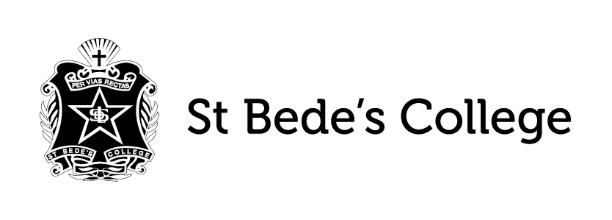 School Assessed Coursework NotificationUnit level StudyOutcome NumberOutcome TitleDate      TimeReadingTimeWritingAssessment TypeMarks AvailableWeightingKey Knowledge and SkillsCriteria/ Performance DescriptorsAuthorised Materials